北京关键期口才培训班小班详询课程优势：上百种教学形式，模块化教学，目标明确上课方式：面授上课时段：白天班,周末班让孩子一开口就赢了，行业内范本教材，400多家教育机构标准教材，教材销量280多万册。10年市场检验，中国少儿口才课程体系开创者。招生对象：4-15岁。
哪些孩子需要口才课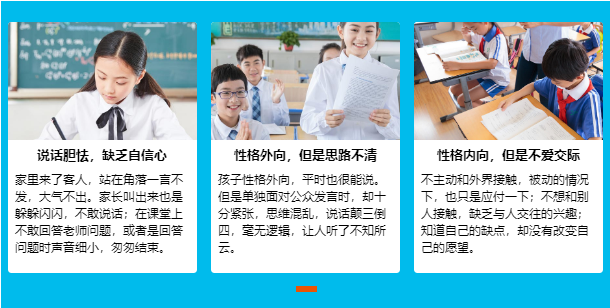 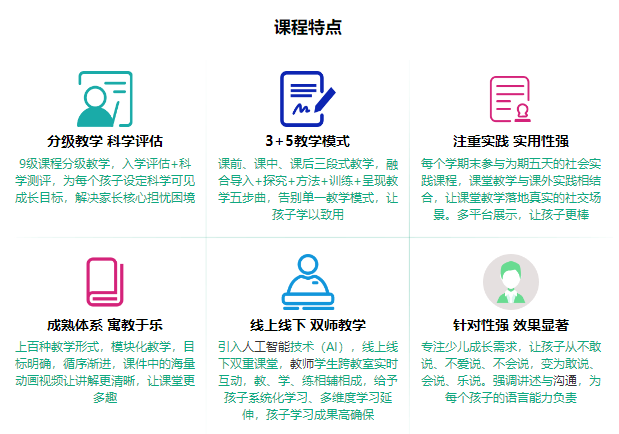 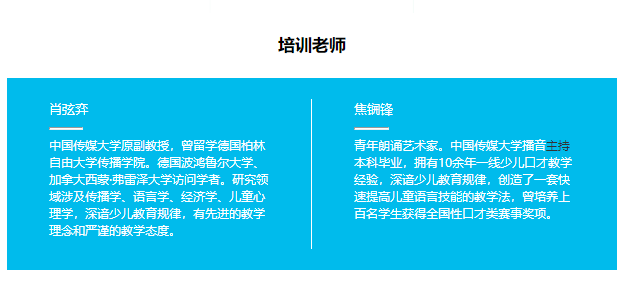 